РОССИЙСКАЯ ФЕДЕРАЦИЯАМУРСКАЯ ОБЛАСТЬ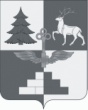 Т Ы Н Д И Н С К А Я  Г О Р О Д С К А Я  Д У М Аседьмой созывР Е Ш Е Н И Е         На основании части 4 статьи 7  Федерального закона от 06.10.2003         №131-ФЗ «Об общих принципах организации местного самоуправления в Российской Федерации» Тындинская городская ДумаРЕШИЛА:        1. Принять нормативный правовой акт города Тынды «О  внесении изменений  и дополнений в  Устав города Тынды».         2. Направить указанный в пункте 1 настоящего решения  нормативный правовой акт  Мэру города Тынды  для  подписания  и обнародования.        3. Настоящее решение  вступает в силу  со дня его  подписания Председателем Тындинской городской Думы.        4. Контроль исполнения принятого настоящим решением нормативного правового акта возложить на постоянную комиссию по регламенту, депутатской этике и вопросам местного самоуправления.ПредседательТындинской городской Думы                                                    И.Ю.Магарламовгород Тында«15» мая 2021 года№ 356 -Р-ТГД-VII НОРМАТИВНЫЙ ПРАВОВОЙ АКТ  ГОРОДА ТЫНДЫО внесении изменений  и дополненийв Устав города Тынды                 Принят решением                                                                                 Тындинской городской Думы                                                               от «15» мая 2021 года № 356 - Р-ТГД-VII        Статья 1        1. Внести в Устав  города Тынды, принятый решением  Тындинской городской Думы от 26.12.2014 №221-Р-ТГД-VI (в редакции нормативных правовых актов от 26.03.2015 №5-НПА (решение от 26.03.2015                               №240-Р-ТГД-VI), от 11.02.2016 №1-НПА (решение от 11.02.2016                           №363-Р-ТГД-VI)), от 21.12.2019 №34-НПА (решение от 21.12.2019 №189-Р-ТГД-VII)) следующие изменения и дополнения:1) в части 7 статьи 33 слово «председателя» - исключить;2) статью 38 дополнить частью 7.1 в следующей редакции:«7.1. Депутату Тындинской городской Думы, осуществляющему депутатскую деятельность без отрыва от основной деятельности, для осуществления депутатских полномочий гарантируется сохранение места работы (должности) на период продолжительностью четыре рабочих дня в месяц в совокупности.Основанием для сохранения места работы (должности) в указанный период является письменное заявление (в свободной форме) депутата Тындинской городской Думы работодателю.»;3) часть 6 статьи 56 признать утратившей силу;4) статью 58 дополнить частью 2 в следующей редакции:   «2. Администрация города Тынды имеет право на осуществление муниципальных заимствований.».          Статья 2        1. Настоящий нормативный правовой акт подлежит государственной регистрации в Управлении Министерства юстиции Российской Федерации по Амурской области в порядке, установленном Федеральным законом от 21.07.2005 № 97-ФЗ «О государственной регистрации уставов муниципальных образований».         2. Настоящий нормативный правовой акт подлежит  опубликованию после его государственной регистрации  в официальном периодическом печатном издании города Тынды газете «Авангард» и размещению на официальном сайте Администрации города Тынды в сети «Интернет»: gorod.tynda.ru. и вступает в силу  после  его официального опубликования. Мэр города Тынды                                                                        М.В.Михайловагород Тында, «15» мая 2021 года№ 9 -НПАО нормативном правовом акте города Тынды «О  внесении изменений и дополнений  в Устав города Тынды»